Vaccinating Your Lamonds Golden Puppy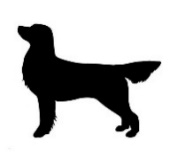 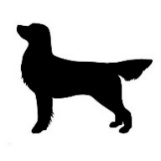 Puppies receive most of their vaccinations every two to four weeks until they are at least 14 weeks old. Some vaccinations are given as a combination, such as the DHLPPC, which helps protect against distemper, hepatitis, leptospirosis, parainfluenza, parvo and corona. Other vaccinations are administered one at a time.If your dog is over 16 weeks old and isn’t up-to-date on shots, or if you’re not sure, it’s better to be safe than sorry: Your vet may recommend starting the vaccination process again. You can use this chart to help you keep track of when your puppy needs which shots:DHLPPCFirst vaccination: 6 to 8 weeks (Your Puppy Already Received This One!)Second vaccination: 9 to 11 weeksThird vaccination: 12 to 14 weeksFourth vaccination: 16 to 17 weeksBooster shots: 12 monthsBordetellaFirst vaccination: 14 weeksBooster shots: 6 monthsRabiesFirst vaccination: 16 weeks (varies by state)Booster shots: 12-36 monthsLymeFirst vaccination: 14 weeksSecond vaccination: 17 weeksBooster shots: 12 months